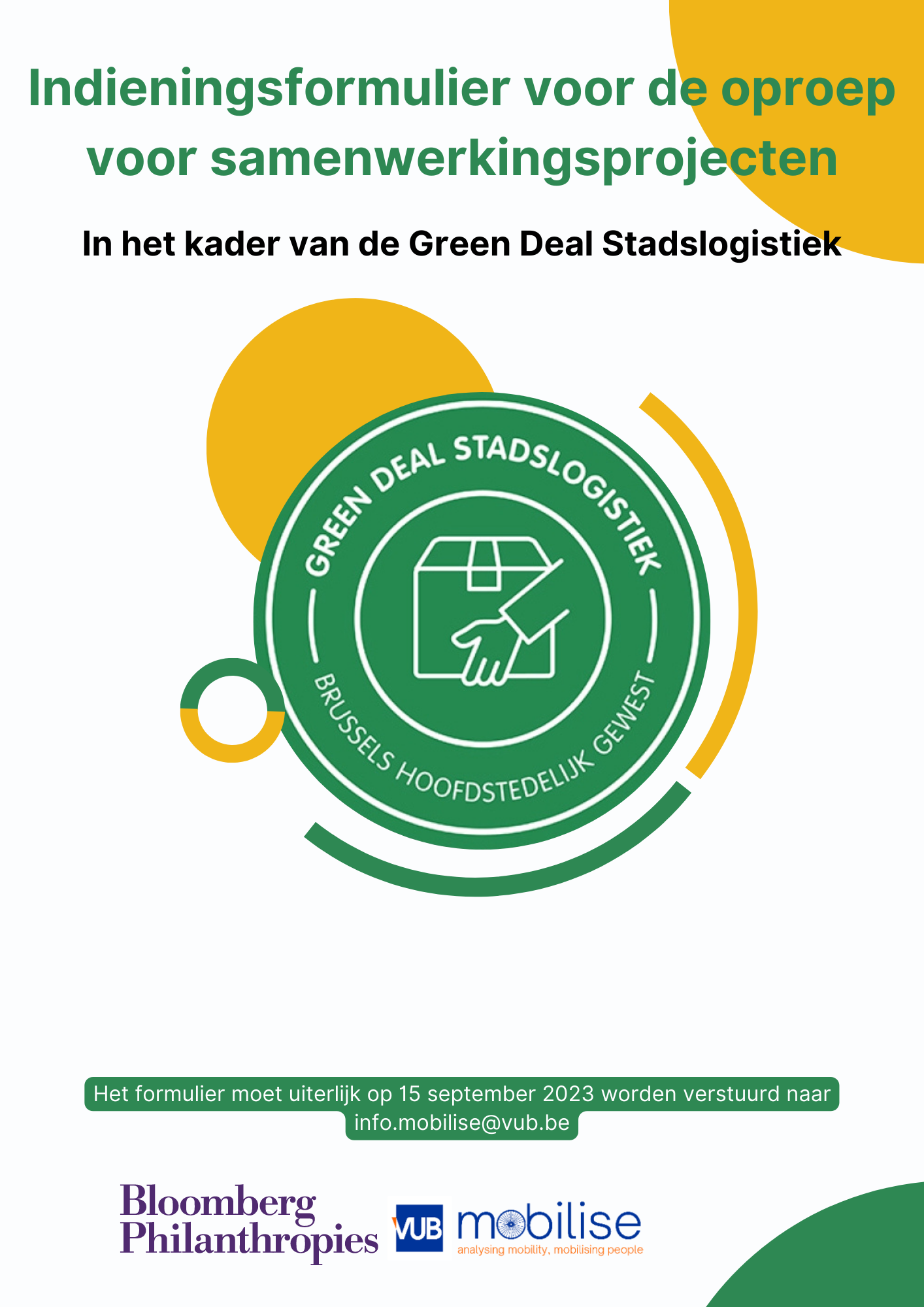 Presentatie van het consortiumPartner 1Partner 2Partner 3 of meer indien nodigAlgemene presentatie van het projectPresentatie van het project op basis van de evaluatiecriteriaPresentatie van uw budget en tijdschemaNaam van de organisatieGeregistreerd kantoorPlaats van vestiging (indien verschillend van de statutaire zetel)BedrijfsnummerIBANNaam en functie van de contactpersoonE-mail van de contactpersoonContactnummerBeschrijving van de activiteiten (max. 200 woorden)Naam van de organisatieBedrijfsnummerIBANNaam en functie van de contacpersoonE-mail van de contactpersoonContactnummerBeschrijving van de activiteiten (max. 200 woorden)Leg uit hoe uw activiteit de stadslogistiek beïnvloedt (max. 200 woorden)Presenteer uw project zo SMART mogelijk (max. 2000 woorden)Beschrijf hoe je denkt samen te werken met je partners ? Mis je misschien nog andere partners ? (max. 1000 woorden)Leg uit waarom uw project relevant is voor deze projectoproep (max. 1000 woorden)Leg uit waarom je project ambitieus is (max. 1000 woorden)Leg uit waarom je project realistisch is (max. 1000 woorden)Leg uit hoe je project meetbaar zal zijn (max. 1000 woorden)Leg uit hoe het project kan worden opgeschaald (max. 1000 woorden)Presenteer uw project in een Gantt chart, met duidelijke vermelding van uw verschillende mijlpalen (max. 1000 woorden)Presenteer uw budget, met vermelding van uw eventuele confinanciering voor de verschillende activiteiten (max. 1000 woorden)